 “Schema” pre iscrizione   Delibera di Giunta Comunale n. 86  del 18/08/2022 Determinazione del responsabile del servizio amministrativo  n.67 del 23/08/2022Modulo di prescrizione al Servizio All’Infanzia  “Sezione Primavera/ MIcronido”  Anno educativo  2022/2023Al Sindaco del Comune di BOJANOAl Soggetto realizzatore________________________________ Oggetto: Regione Molise - Avviso pubblico per la realizzazione del Servizio “Sezione Primavera/Micronido” - Anno educativo 2022 – 2023 -  Domanda di preiscrizione.(da riempire in stampatello in maniera chiara e leggibile)Il/la sottoscritto/a _____________________________________________, in qualità di genitore del bambino/a ____________________________________________, nato/a il ___/___/________, residente/domiciliato nel comune di _________________________________________ all’indirizzo __________________ tel. ___________________ cell. ________________________,CHIEDEche il/la proprio/a bambino/a sia ammesso/a a frequentare il Servizio all’Infanzia _______________ o Sezione Primavera/Micronido denominato “_________” e da attivare per l’anno educativo 2022 - 2023.A tal fine, DICHIARAdi essere a conoscenza dell’obbligo di contribuire al costo del Servizio per tutti i mesi di attivazione secondo le modalità indicate nel Protocollo d’Intesa tra la Regione Molise, l’Ufficio Scolastico Regionale, i Sindacati della Scuola, l’ANCI Molise, rinnovato  con D.G.R. N. 241 del 18.07.2022;per il servizio  con orario da 5 a 6 ore per 5 giorni a settimana è prevista una contribuzione fissa, mensile a bambino, pari ad euro 50,00 e una contribuzione variabile, mensile a bambino, pari a non meno di euro 50,00 da versare dell’ISEE familiare 2022, in corso di validità, come indicato  nella seguente tabella:per il Servizio con orario da 7 a 9 ore per 5 giorni a settimana una contribuzione fissa mensile a bambino, pari ad euro 80,00, e una contribuzione variabile pari ad almeno euro 80,00 mensile a bambino, da versare in ragione dell’ISEE familiare 2022 in corso di validità come indicato nella tabella seguente:Inoltre, dichiara la disponibilità a versare la quota di compartecipazione come sopra determinata per tutti i mesi di attivazione del servizio e secondo le seguenti modalità: (indicare le modalità operative per i versamenti: ad esempio se effettuarli al Comune direttamente, al Soggetto realizzatore, entro quali date, con quale frequenza, …)Direttamente al soggetto realizzatore tramite bonifico bancario/_______________________________, mensilmente. Infine, dichiara, sotto la propria responsabilità, di non aver sottoscritto altre pre-iscrizioni a servizi per la prima infanzia diverse da questa;Recapiti per eventuali comunicazioni: Tel.______________________, e-mail ______________________________________                                                                             __________________________       ( data)                                                                                           (firma per esteso del dichiarante)Ai sensi del D. Lgs. 196/2003 e del Regolamento UE/679/2016 il/la sottoscritto/a autorizza il trattamento dei dati sensibili esclusivamente per gli adempimenti connessi alla partecipazione al Servizio indicato in oggetto._______________                                                                             __________________________       (data)                                                                                           (firma per esteso del dichiarante)SI ALLEGA ISEE O AUTODICHIARAZIONEDOCUMENTO DI RICONOSCIMENTO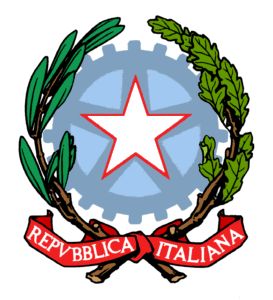 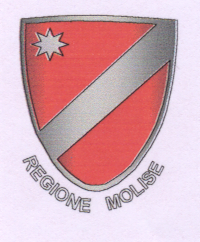 VALORI ISEE% di compartecipazioneal costo del servizioImporto da versarein euroISEE < 7.000,00ZEROZEROda 7.001,00 a 8.500,0015 %7,50da 8.501,00 a 10.000,0030 %15,00da 10.001,00 a 11.500,0045 %22,50da 11.501 a 14.000,0060 %30,00da 14.001 a 16.500,0075 %37,50ISEE > 16.501,00100 %50,00VALORI ISEE% di compartecipazioneal costo del servizioImporto da versarein euroISEE < 7.000,00ZEROZEROda 7.001,00 a 8.500,0015 %12,00da 8.501,00 a 10.000,0030 %24,00da 10.001,00 a 11.500,0045 %36,00da 11.501 a 14.000,0060 %48,00da 14.001 a 16.500,0075 %60,00ISEE > 16.501,00100 %80,00